Controlled Burn InformationPermit required in Shandaken to Burn BrushYou must call fire control each time you burn 845-338-1440On October 14, 2009 new regulations instituted by the New York State Department of Environmental Conservation took effect. These new regulations significantly change what materials can be burned, and when they can be burned. A few key points include:ALWAYS Have WATER & TOOLS Nearby During ANY Burning!Burning household trash in burn barrels is now illegal.Burning leaves is now banned in New York State.Burning pressure treated lumber and plywood, rubber, plastics, furniture is prohibited.What can be burned?Campfires less than 3 feet in height and 4 feet in length, width or diameter. Flames no more than 2 feet highSmall cooking firesSmall ceremonial bonfire firesIn towns with a population of less than 20,000, you may burn tree limbs with attached leaves. The limbs must be less than 6 inches in diameter and 8 feet in length. However, open brush burning is not allowed from March 16 through May 14.Organic agricultural waste (pesticides, plastics and non-organic materials are prohibited).Liquid petroleum fueled smudge pots to prevent frost damage to crops.The DEC still requires a permit be obtained if you plan to burn brush and you live in a town which is totally or partially within the Catskill Park (this includes the towns of Denning, Gardiner, Hardenburgh, Olive, Rochester, Shandaken, Shawangunk, Wawarsing and Woodstock). For a complete list of the new DEC regulations, visit their web site at http://www.dec.ny.gov/regs/4261.html (link is external)To report environmental law violations, call 1-800-TIPP DEC (1-800-847-7332). If you need to report an immediately dangerous condition, call 911.Remember, you are responsible for any damages caused by a fire you start!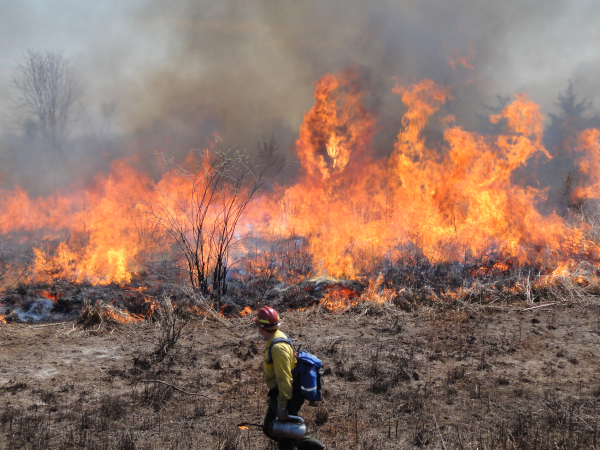 